Thème 3 : Cultures et sociétés de l’Europe médiévale du XIème au XIIIème siècle.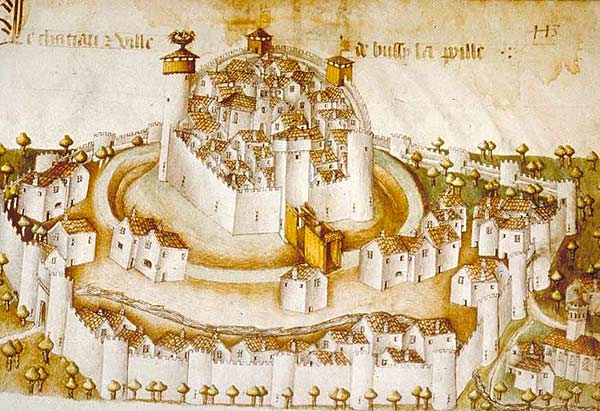 Chapitre 5 : Un monde urbain qui s’affirme(adaptation DROM)Démarche pédagogiqueDémarche pédagogiqueDémarche pédagogiqueDémarche pédagogiqueDémarche pédagogiqueDémarche pédagogiqueDémarche pédagogiqueDémarche pédagogiqueDémarche pédagogiqueDémarche pédagogiqueDémarche pédagogiqueDémarche pédagogiqueHPlan, documents, Plan, documents, Conduite du coursConduite du coursQuestionnementQuestionnementIdées clésDocuments proposesDocuments proposesActivité des élèvesActivité des élèves20 mnImage inauguraleIntroduction(Diapos 1, 2, 3)Image inauguraleIntroduction(Diapos 1, 2, 3)L’image inaugurale permet de faire comprendre aux élèves les éléments constitutifs et le phénomène d’extension d’une ville médiévale+ présentation du plan En introduction, l’enseignant insiste sur le fait que le monde des villes est très minoritaire au M-A mais que la période étudiée voit naître de nouvelles formes d’organisation sociale, économique et politique.L’image inaugurale permet de faire comprendre aux élèves les éléments constitutifs et le phénomène d’extension d’une ville médiévale+ présentation du plan En introduction, l’enseignant insiste sur le fait que le monde des villes est très minoritaire au M-A mais que la période étudiée voit naître de nouvelles formes d’organisation sociale, économique et politique.Quelles sont les causes de la renaissance du monde urbain en Occident entre le XIème et le XIIIème siècle ? Quelles sont les causes de la renaissance du monde urbain en Occident entre le XIème et le XIIIème siècle ? Analyse de l’image inaugurale :- À gauche, le donjon circulaire, sommé d'un nid de cigognes, commande une enceinte mixte, mi circulaire mi carrée.- Le châtelet d'entrée protège un pont-levis/barbacane en bois, jeté sur des douves profondes. - La première enceinte abrite un noyau urbain - Une seconde enceinte, très ample et régulièrement flanquée de tours, accueille des maisons de marchands et d'artisans. - L'une des portes de ville, en bas à droite, ouvre sur un bourg signalé par son église paroissiale.- Photo Armorial de Revel, France (Auvergne, château et ville de Bussy-la-Ville), 1456 Paris, BnF, département des Manuscrits, Français 22297 fol. 443- Photo Armorial de Revel, France (Auvergne, château et ville de Bussy-la-Ville), 1456 Paris, BnF, département des Manuscrits, Français 22297 fol. 443Cours dialogué :Identifier des différents espaces de la ville : comment constate-t-on son extension ?+ Présentation du plan+ Introduction (prise sous la dictée ou recopiée une fois explicitée) Cours dialogué :Identifier des différents espaces de la ville : comment constate-t-on son extension ?+ Présentation du plan+ Introduction (prise sous la dictée ou recopiée une fois explicitée) 30 mnI. LES CAUSES DU RENOUVEAU URBAIN.(Diapos 4, 5)Fiche 1I. LES CAUSES DU RENOUVEAU URBAIN.(Diapos 4, 5)Fiche 1L’enseignant explique qu’il existe plusieurs causes conjointes au renouveau urbain (Rappel du cours sur Rome qui a montré l’importance certaine des villes sous l’Empire : Lugdunum, Timgad…)L’enseignant explique qu’il existe plusieurs causes conjointes au renouveau urbain (Rappel du cours sur Rome qui a montré l’importance certaine des villes sous l’Empire : Lugdunum, Timgad…)Quelles sont les causes de la renaissance du monde urbain en Occident entre le XIème et le XIIIème siècle ? Quelles sont les causes de la renaissance du monde urbain en Occident entre le XIème et le XIIIème siècle ? Quatre causes principales sont dégagées à partir de l’analyse des documents :- cause politique  l’arrêt des invasions +  retour à la paix  =  début d’une période de prospérité et de sécurité sur les routes.- cause climatologique   le refroidissement du climat du XIème va faciliter la mise en valeur de terres nouvelles (dégradation naturelle de la forêt)- cause liée à l’activité agricole   amélioration de l’outillage des paysans d’où meilleurs rendements. Les quelques surplus sont vendus en ville, alimentant les marchés. - cause économique  La paix en Occident permet la reprise des échanges à grande échelle (Grand commerce)- Carte : Le grand commerce au au XIIIème siècle.- Texte : plusieurs explications au renouveau urbain.- Tableau : la nature des causes- Chronologie à compléter- Carte : Le grand commerce au au XIIIème siècle.- Texte : plusieurs explications au renouveau urbain.- Tableau : la nature des causes- Chronologie à compléter- Analyse des deux documents (carte et texte) : compléter le tableau- Remplir la première partie de la chronologie conjointement en suivant les indications de l’enseignant + définition (bourgs)- Analyse des deux documents (carte et texte) : compléter le tableau- Remplir la première partie de la chronologie conjointement en suivant les indications de l’enseignant + définition (bourgs)Démarche pédagogiqueDémarche pédagogiqueDémarche pédagogiqueDémarche pédagogiqueDémarche pédagogiqueDémarche pédagogiqueDémarche pédagogiqueDémarche pédagogiqueDémarche pédagogiqueDémarche pédagogiqueDémarche pédagogiqueDémarche pédagogiqueHPlan, documentsConduite du coursConduite du coursQuestionnementQuestionnementIdées clésIdées clésIdées clésDocuments proposesDocuments proposesActivité des élèves50 mnII. Un essor des villes spectaculaire Etude : Bruges, la « Venise du Nord » : une cité marchande dynamique.(Diapos 6, 7, 8, 9)Fiche 2 + Fiche 2 bisPrésentation de la « Venise du Nord » (explication du surnom) puis travail sur les fondements de la prospérité de la ville. On peut envisager un travail en groupe sur :1. les origines de la ville (questions 1 et 2)2. les fondements de sa prospérité (questions 3,4 et 5)3. l’organisation de la ville à son apogée (question 6)Présentation de la « Venise du Nord » (explication du surnom) puis travail sur les fondements de la prospérité de la ville. On peut envisager un travail en groupe sur :1. les origines de la ville (questions 1 et 2)2. les fondements de sa prospérité (questions 3,4 et 5)3. l’organisation de la ville à son apogée (question 6)Comment s’organise la cité marchande de Bruges ? Sur quelle activité marchande repose sa prospérité ?Comment s’organise la cité marchande de Bruges ? Sur quelle activité marchande repose sa prospérité ?- Les origines de la ville : Bruges est au début du Moyen Age une place fortifiée située le long d'un bras de mer, le Zwin. Baudouin, vassal du roi carolingien Charles le Chauve, y habitait avec Judith, la fille de celui-ci qu'il avait enlevée. Pour prévenir de nouvelles querelles, le roi avait envoyé son vassal Baudouin en pays flamand où son rôle consiste à contenir les invasions normandes qui ravageaient le littoral. Il fonde le comté de Flandre et fait construire la place forte de Bruges dont le nom apparait pour la première fois vers 875 (sur une pièce de monnaie). Bruges n'est donc au IXème siècle qu'une butte seigneuriale.- Les fondements de sa prospérité : Le raz-de-marée du 4 octobre 1134 ouvre un chenal jusqu’à la baie du Zwin, de sorte que la ville a désormais un accès direct à la mer du Nord. Les habitants construisent une digue transversale (appelée Damme) pour participer au commerce international (liaison avec l'Angleterre -laine-, la Suède, -hareng-, les producteurs de textiles de Flandre...). Damme devient l’avant-poste commercial de Bruges. En 1200, la ville obtient le droit d'organiser un marché annuel par le comte de Flandre. Les marchands du Rhin viennent rapidement jusqu’à Bruges, puis c'est au tour des marchands hanséatiques. Fin du XIIIème-début XIVème, des marchands de Gênes, de Venise, de Florence, de Castille, du Portugal ou d'Écosse comptent parmi les visiteurs réguliers de la ville. L'arrivée de ces marchands étrangers va permettre de commercer avec l’Orient (épices contre draps) et de perfectionner des techniques bancaires et financières dans la ville. - La ville à son apogée : l’économie du drap (exportation jusqu’aux confins de l’Occident) qui va voir l’enrichissement d’une classe marchande (élite) qui va arracher des libertés au seigneur de la ville.- Les origines de la ville : Bruges est au début du Moyen Age une place fortifiée située le long d'un bras de mer, le Zwin. Baudouin, vassal du roi carolingien Charles le Chauve, y habitait avec Judith, la fille de celui-ci qu'il avait enlevée. Pour prévenir de nouvelles querelles, le roi avait envoyé son vassal Baudouin en pays flamand où son rôle consiste à contenir les invasions normandes qui ravageaient le littoral. Il fonde le comté de Flandre et fait construire la place forte de Bruges dont le nom apparait pour la première fois vers 875 (sur une pièce de monnaie). Bruges n'est donc au IXème siècle qu'une butte seigneuriale.- Les fondements de sa prospérité : Le raz-de-marée du 4 octobre 1134 ouvre un chenal jusqu’à la baie du Zwin, de sorte que la ville a désormais un accès direct à la mer du Nord. Les habitants construisent une digue transversale (appelée Damme) pour participer au commerce international (liaison avec l'Angleterre -laine-, la Suède, -hareng-, les producteurs de textiles de Flandre...). Damme devient l’avant-poste commercial de Bruges. En 1200, la ville obtient le droit d'organiser un marché annuel par le comte de Flandre. Les marchands du Rhin viennent rapidement jusqu’à Bruges, puis c'est au tour des marchands hanséatiques. Fin du XIIIème-début XIVème, des marchands de Gênes, de Venise, de Florence, de Castille, du Portugal ou d'Écosse comptent parmi les visiteurs réguliers de la ville. L'arrivée de ces marchands étrangers va permettre de commercer avec l’Orient (épices contre draps) et de perfectionner des techniques bancaires et financières dans la ville. - La ville à son apogée : l’économie du drap (exportation jusqu’aux confins de l’Occident) qui va voir l’enrichissement d’une classe marchande (élite) qui va arracher des libertés au seigneur de la ville.- Les origines de la ville : Bruges est au début du Moyen Age une place fortifiée située le long d'un bras de mer, le Zwin. Baudouin, vassal du roi carolingien Charles le Chauve, y habitait avec Judith, la fille de celui-ci qu'il avait enlevée. Pour prévenir de nouvelles querelles, le roi avait envoyé son vassal Baudouin en pays flamand où son rôle consiste à contenir les invasions normandes qui ravageaient le littoral. Il fonde le comté de Flandre et fait construire la place forte de Bruges dont le nom apparait pour la première fois vers 875 (sur une pièce de monnaie). Bruges n'est donc au IXème siècle qu'une butte seigneuriale.- Les fondements de sa prospérité : Le raz-de-marée du 4 octobre 1134 ouvre un chenal jusqu’à la baie du Zwin, de sorte que la ville a désormais un accès direct à la mer du Nord. Les habitants construisent une digue transversale (appelée Damme) pour participer au commerce international (liaison avec l'Angleterre -laine-, la Suède, -hareng-, les producteurs de textiles de Flandre...). Damme devient l’avant-poste commercial de Bruges. En 1200, la ville obtient le droit d'organiser un marché annuel par le comte de Flandre. Les marchands du Rhin viennent rapidement jusqu’à Bruges, puis c'est au tour des marchands hanséatiques. Fin du XIIIème-début XIVème, des marchands de Gênes, de Venise, de Florence, de Castille, du Portugal ou d'Écosse comptent parmi les visiteurs réguliers de la ville. L'arrivée de ces marchands étrangers va permettre de commercer avec l’Orient (épices contre draps) et de perfectionner des techniques bancaires et financières dans la ville. - La ville à son apogée : l’économie du drap (exportation jusqu’aux confins de l’Occident) qui va voir l’enrichissement d’une classe marchande (élite) qui va arracher des libertés au seigneur de la ville.- Carte : Le grand commerce au au XIIIème siècle - Texte : la naissance de la ville (Chronique de Jean le long)- Photos : les métiers liés à l’artisanat textileTexte : le règlement des foulons- Plan de la ville et de la situation géographique de Bruges- Carte : Le grand commerce au au XIIIème siècle - Texte : la naissance de la ville (Chronique de Jean le long)- Photos : les métiers liés à l’artisanat textileTexte : le règlement des foulons- Plan de la ville et de la situation géographique de BrugesRépondre aux questions du corpus documentaire soit à la maison (préparation sous forme de Devoir Maison) soit en classe où l’on choisira alors un traitement des questions en groupe pour ne pas alourdir la charge horaire.- Mise en commun de la correction et prise de la trace écrite10 mnIII. A la conquête d’une autonomie politique.A. L’affirmation d’un pouvoir nouveau : la commune…(Diapos 10-11)Fiche 3L’enseignant explique le mouvement communal et met en relation l’expansion et la prospérité des villes avec l’affirmation des libertés en précisant bien seule la classe dominante (élite patricienne) donc minoritaire ont le pouvoir d’émettre de telles revendications. L’enseignant explique le mouvement communal et met en relation l’expansion et la prospérité des villes avec l’affirmation des libertés en précisant bien seule la classe dominante (élite patricienne) donc minoritaire ont le pouvoir d’émettre de telles revendications. Quelles libertés obtiennent les communes ? Quels pouvoirs conserve le comte ? Comment les échevins parviennent-ils à limiter les pouvoirs du comte ? Quelles libertés obtiennent les communes ? Quels pouvoirs conserve le comte ? Comment les échevins parviennent-ils à limiter les pouvoirs du comte ? - Les échevins (élite urbaine) de Bruges obtiennent des pouvoirs importants :•	dans le domaine législatif : ils établissent les coutumes et règlements de la ville•	dans le domaine juridique : ils rendent la justice •	dans le domaine financier : ils peuvent créer des impôts qu’ils ont compétence de prélever- Le Comte conserve des pouvoirs mineurs : il  nomme les échevins (choisis parmi les bourgeois de la ville) et conserve la justice courante (petits délits). Il a par ailleurs compétence pour juger les fautes commises contre l’Eglise.- Certains articles de la charte protègent la communauté urbaine : le seigneur de la ville doit reconnaître l’autorité de la commune et les règlements promulgués par les échevins. Il ne peut récupérer la fortune d’un banni (assurance contre une justice inique). On peut faire remarquer aux élèves que si la charte prend la peine de mentionner ce fait, c’est que la pratique a dû être sinon courante du moins suffisamment importante pour la commune s’en prémunisse. Enfin, le comte ne peut remettre en cause la justice des échevins. En cas de litige, la commune demande l’arbitrage des communes des villes environnantes (qui lui donneront forcément raison).- Les échevins (élite urbaine) de Bruges obtiennent des pouvoirs importants :•	dans le domaine législatif : ils établissent les coutumes et règlements de la ville•	dans le domaine juridique : ils rendent la justice •	dans le domaine financier : ils peuvent créer des impôts qu’ils ont compétence de prélever- Le Comte conserve des pouvoirs mineurs : il  nomme les échevins (choisis parmi les bourgeois de la ville) et conserve la justice courante (petits délits). Il a par ailleurs compétence pour juger les fautes commises contre l’Eglise.- Certains articles de la charte protègent la communauté urbaine : le seigneur de la ville doit reconnaître l’autorité de la commune et les règlements promulgués par les échevins. Il ne peut récupérer la fortune d’un banni (assurance contre une justice inique). On peut faire remarquer aux élèves que si la charte prend la peine de mentionner ce fait, c’est que la pratique a dû être sinon courante du moins suffisamment importante pour la commune s’en prémunisse. Enfin, le comte ne peut remettre en cause la justice des échevins. En cas de litige, la commune demande l’arbitrage des communes des villes environnantes (qui lui donneront forcément raison).- Les échevins (élite urbaine) de Bruges obtiennent des pouvoirs importants :•	dans le domaine législatif : ils établissent les coutumes et règlements de la ville•	dans le domaine juridique : ils rendent la justice •	dans le domaine financier : ils peuvent créer des impôts qu’ils ont compétence de prélever- Le Comte conserve des pouvoirs mineurs : il  nomme les échevins (choisis parmi les bourgeois de la ville) et conserve la justice courante (petits délits). Il a par ailleurs compétence pour juger les fautes commises contre l’Eglise.- Certains articles de la charte protègent la communauté urbaine : le seigneur de la ville doit reconnaître l’autorité de la commune et les règlements promulgués par les échevins. Il ne peut récupérer la fortune d’un banni (assurance contre une justice inique). On peut faire remarquer aux élèves que si la charte prend la peine de mentionner ce fait, c’est que la pratique a dû être sinon courante du moins suffisamment importante pour la commune s’en prémunisse. Enfin, le comte ne peut remettre en cause la justice des échevins. En cas de litige, la commune demande l’arbitrage des communes des villes environnantes (qui lui donneront forcément raison).- Texte : extrait de la charte de Bruges- Texte : extrait de la charte de Bruges- Placer le mouvement communal sur l’axe chronologique + définition- Observer le pouvoir des citadins à travers l’affirmation des libertés à Bruges.30 mnB. …qui s’inscrit dans le paysage urbain(Diapo 12)Fiche 3L’enseignant montre à travers l’exemple de Bruges que les échevins veulent rivaliser de pouvoir avec le Comte et que la commune récupère également des prérogatives religieuses tout en asseyant sa légitimité par l’utilisation du sceau, réservé à l’origine aux rois et grands seigneurs. L’enseignant montre à travers l’exemple de Bruges que les échevins veulent rivaliser de pouvoir avec le Comte et que la commune récupère également des prérogatives religieuses tout en asseyant sa légitimité par l’utilisation du sceau, réservé à l’origine aux rois et grands seigneurs. Comment la puissance communale se traduit-elle dans le paysage urbain ? Comment concurrence-t-elle la puissance seigneuriale et ecclésiastique ?Comment la puissance communale se traduit-elle dans le paysage urbain ? Comment concurrence-t-elle la puissance seigneuriale et ecclésiastique ?Affirmation du pouvoir :- par l’architecture : le beffroi (signe extérieur de richesse, lieu de conservation des « trésors » urbains). Par ses dimensions élevées et son architecture, le beffroi payé par la commune de Bruges est là pour montrer qu’il est aussi sinon plus imposant que le donjon du Comte, seigneur laïc de la cité.- par le sceau : le sceau permet d’authentifier des actes. Utilisé par les rois au début du Moyen âge, cette signature va être récupérée par le pouvoir urbain. Le sceau donne à la commune une légitimité et lui  permet aussi d’affirmer ses droits.Concurrence avec les pouvoirs seigneuriaux :-  le pouvoir laïc du seigneur : magnificence du beffroi (plus haut au final que le château du comte)- le pouvoir ecclésiastique : les échevins de Bruges ont obtenu le « droit de cloche » : les 47 cloches du beffroi se substituent au temps de l’Eglise dans les actes de la vie quotidienne (attaques, appel à la révolte, dangers…)Affirmation du pouvoir :- par l’architecture : le beffroi (signe extérieur de richesse, lieu de conservation des « trésors » urbains). Par ses dimensions élevées et son architecture, le beffroi payé par la commune de Bruges est là pour montrer qu’il est aussi sinon plus imposant que le donjon du Comte, seigneur laïc de la cité.- par le sceau : le sceau permet d’authentifier des actes. Utilisé par les rois au début du Moyen âge, cette signature va être récupérée par le pouvoir urbain. Le sceau donne à la commune une légitimité et lui  permet aussi d’affirmer ses droits.Concurrence avec les pouvoirs seigneuriaux :-  le pouvoir laïc du seigneur : magnificence du beffroi (plus haut au final que le château du comte)- le pouvoir ecclésiastique : les échevins de Bruges ont obtenu le « droit de cloche » : les 47 cloches du beffroi se substituent au temps de l’Eglise dans les actes de la vie quotidienne (attaques, appel à la révolte, dangers…)Affirmation du pouvoir :- par l’architecture : le beffroi (signe extérieur de richesse, lieu de conservation des « trésors » urbains). Par ses dimensions élevées et son architecture, le beffroi payé par la commune de Bruges est là pour montrer qu’il est aussi sinon plus imposant que le donjon du Comte, seigneur laïc de la cité.- par le sceau : le sceau permet d’authentifier des actes. Utilisé par les rois au début du Moyen âge, cette signature va être récupérée par le pouvoir urbain. Le sceau donne à la commune une légitimité et lui  permet aussi d’affirmer ses droits.Concurrence avec les pouvoirs seigneuriaux :-  le pouvoir laïc du seigneur : magnificence du beffroi (plus haut au final que le château du comte)- le pouvoir ecclésiastique : les échevins de Bruges ont obtenu le « droit de cloche » : les 47 cloches du beffroi se substituent au temps de l’Eglise dans les actes de la vie quotidienne (attaques, appel à la révolte, dangers…)- Photo : Vue du beffroi et des halles- Photo : le sceau de la ville- Texte : droit de beffroi et droit de cloche- Photo : Vue du beffroi et des halles- Photo : le sceau de la ville- Texte : droit de beffroi et droit de cloche- Mise en commun du travail à finir - Travail sur la photographie - Analyse des documents.10 mnConclusion(Diapo 13)- Entre le XIème et le XIIIème siècle, un vaste mouvement d’urbanisation se produit en Occident. Les anciennes villes renaissent. D’autres vont naître (les villes neuves). - Cet essor s’inscrit dans un dynamisme global de l’Occident : croissance des campagnes, multiplication des échanges, affirmation de nouveaux pouvoirs politiques, notamment ceux des élites urbaines. - Entre le XIème et le XIIIème siècle, un vaste mouvement d’urbanisation se produit en Occident. Les anciennes villes renaissent. D’autres vont naître (les villes neuves). - Cet essor s’inscrit dans un dynamisme global de l’Occident : croissance des campagnes, multiplication des échanges, affirmation de nouveaux pouvoirs politiques, notamment ceux des élites urbaines. - Entre le XIème et le XIIIème siècle, un vaste mouvement d’urbanisation se produit en Occident. Les anciennes villes renaissent. D’autres vont naître (les villes neuves). - Cet essor s’inscrit dans un dynamisme global de l’Occident : croissance des campagnes, multiplication des échanges, affirmation de nouveaux pouvoirs politiques, notamment ceux des élites urbaines. - Entre le XIème et le XIIIème siècle, un vaste mouvement d’urbanisation se produit en Occident. Les anciennes villes renaissent. D’autres vont naître (les villes neuves). - Cet essor s’inscrit dans un dynamisme global de l’Occident : croissance des campagnes, multiplication des échanges, affirmation de nouveaux pouvoirs politiques, notamment ceux des élites urbaines. - Entre le XIème et le XIIIème siècle, un vaste mouvement d’urbanisation se produit en Occident. Les anciennes villes renaissent. D’autres vont naître (les villes neuves). - Cet essor s’inscrit dans un dynamisme global de l’Occident : croissance des campagnes, multiplication des échanges, affirmation de nouveaux pouvoirs politiques, notamment ceux des élites urbaines. - Entre le XIème et le XIIIème siècle, un vaste mouvement d’urbanisation se produit en Occident. Les anciennes villes renaissent. D’autres vont naître (les villes neuves). - Cet essor s’inscrit dans un dynamisme global de l’Occident : croissance des campagnes, multiplication des échanges, affirmation de nouveaux pouvoirs politiques, notamment ceux des élites urbaines. - Entre le XIème et le XIIIème siècle, un vaste mouvement d’urbanisation se produit en Occident. Les anciennes villes renaissent. D’autres vont naître (les villes neuves). - Cet essor s’inscrit dans un dynamisme global de l’Occident : croissance des campagnes, multiplication des échanges, affirmation de nouveaux pouvoirs politiques, notamment ceux des élites urbaines. - Entre le XIème et le XIIIème siècle, un vaste mouvement d’urbanisation se produit en Occident. Les anciennes villes renaissent. D’autres vont naître (les villes neuves). - Cet essor s’inscrit dans un dynamisme global de l’Occident : croissance des campagnes, multiplication des échanges, affirmation de nouveaux pouvoirs politiques, notamment ceux des élites urbaines. - Entre le XIème et le XIIIème siècle, un vaste mouvement d’urbanisation se produit en Occident. Les anciennes villes renaissent. D’autres vont naître (les villes neuves). - Cet essor s’inscrit dans un dynamisme global de l’Occident : croissance des campagnes, multiplication des échanges, affirmation de nouveaux pouvoirs politiques, notamment ceux des élites urbaines. - Entre le XIème et le XIIIème siècle, un vaste mouvement d’urbanisation se produit en Occident. Les anciennes villes renaissent. D’autres vont naître (les villes neuves). - Cet essor s’inscrit dans un dynamisme global de l’Occident : croissance des campagnes, multiplication des échanges, affirmation de nouveaux pouvoirs politiques, notamment ceux des élites urbaines. 